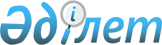 О ликвидации Республиканского государственного казенного предприятия "Национальный театр оперы и балета имени Куляш Байсеитовой" Комитета по культуре Министерства культуры и информации Республики КазахстанПостановление Правительства Республики Казахстан от 3 февраля 2014 года № 43

      В соответствии с Законом Республики Казахстан от 1 марта 2011 года «О государственном имуществе» Правительство Республики Казахстан ПОСТАНОВЛЯЕТ:



      1. Ликвидировать Республиканское государственное казенное предприятие «Национальный театр оперы и балета имени Куляш Байсеитовой» Комитета по культуре Министерства культуры и информации Республики Казахстан.



      2. Комитету по культуре Министерства культуры и информации Республики Казахстан совместно с Комитетом государственного имущества и приватизации Министерства финансов Республики Казахстан в установленном законодательством порядке принять меры, вытекающие из настоящего постановления.



      3. Утвердить прилагаемые изменения, которые вносятся в некоторые решения Правительства Республики Казахстан.



      4. Признать утратившим силу:



      1) постановление Правительства Республики Казахстан от 22 января 2000 года № 114 «Об открытии Театра оперы и балета «Ак Орда» в г. Астане» (САПП Республики Казахстан, 2000 г., № 3, ст. 41);



      2) постановление Правительства Республики Казахстан от 5 апреля 2000 года № 507 «О внесении изменений в постановление Правительства Республики Казахстан от 22 января 2000 года № 114» (САПП Республики Казахстан, 2000 г., № 18, ст. 190 – 191);



      3) постановление Правительства Республики Казахстан от 10 июля 2000 года № 1048 «О театре оперы и балета в городе Астане» (САПП Республики Казахстан, 2000 г., № 28, ст. 351).



      5. Настоящее постановление вводится в действие со дня подписания.      Премьер-Министр

      Республики Казахстан                       С. Ахметов

Утверждены          

постановлением Правительства

Республики Казахстан    

3 февраля 2014 года № 43    

Изменения, которые вносятся в некоторые решения

Правительства Республики Казахстан

      1. Утратил силу постановлением Правительства РК от 23.09.2014 № 1003.



      2. Утратил силу постановлением Правительства РК от 28.08.2015 № 683.



      3. В постановлении Правительства Республики Казахстан от 26 июня 2008 года № 610 «Некоторые вопросы Министерства культуры Республики Казахстан» (САПП Республики Казахстан, 2008 г., № 31, ст. 316):



      в приложении «Перечень организаций, передаваемых в ведение Комитета по культуре Министерства культуры Республики Казахстан»:



      в разделе «Театры»:



      строку, порядковый номер 2, исключить.
					© 2012. РГП на ПХВ «Институт законодательства и правовой информации Республики Казахстан» Министерства юстиции Республики Казахстан
				